Всероссийский конкурс профессионального мастерства «Педагог-психолог России - 2020»Защита реализуемой психолого-педагогической практикиОбразовательный социально-психологический профориентационный проект«Старт в карьеру»Подготовил:Ивакина Марина ВитальевнаПедагог-психолог МАОУ СОШ №87Первая квалификационная категорияСвердловская областьг. ЕкатеринбургОБЩАЯ ИНФОРМАЦИЯНаименование и направленность проектаНаименование: «Старт в карьеру»Направленность: социально-психологическаяИнформация о разработчике, участниках и месте реализации проектаРазработчик: Ивакина Марина Витальевна, педагог-психолог МАОУ СОШ №87Участники: обучающиеся 8-х классов МАОУ СОШ №87Место реализацииОрганизация: Муниципальное автономное общеобразовательное учреждение — средняя общеобразовательная школа № 87Адрес: Екатеринбург, улица Ферганская, 22Сайт: http://школа87.екатеринбург.рф/Телефон: +7(343) 210-64-45, +7(343) 297-22-92Электронная почта: soch87@eduekb.ruРуководитель: Удинцева Наталья БорисовнаЦели и задачи проектаЦель: сформировать у обучающихся способность выбирать сферу профессиональной деятельности, оптимально соответствующую не только запросам рынка труда, но и личностным особенностям и возможностям.Задачи:Определить уровень профессиональной зрелости обучающихся, то есть способности сделать профессиональный выбор;Выявить индивидуальные профессиональные и личностные особенности обучающихся;Создать шаблон ментальной карты «Моя будущая профессия» (продукт проекта);Проанализировать результаты.Целевая аудиторияЦелевая аудитория – обучающиеся 8-х классов, то есть подростки 14-15 лет, соответственно, программа реализации проекта «Старт в карьеру» строится с учетом их возрастных интересов. Возраст учащихся 8 классов благоприятен для развития психологической готовности к самоопределению – личностному, профессиональному, жизненному.Помощь обучающимся в профессиональном самоопределении, осуществляется педагогом-психологом и предполагает сотрудничество подростков со специалистом в пространстве проблем самосознания, личностной самореализации и саморегуляции, интеллектуальной и личностной рефлексии. Именно в этот период осознанно формируются нравственные ценности, жизненные перспективы, происходит осознание самого себя, своих возможностей, способностей, интересов, стремления ощущать себя и стать взрослым, тяга к общению со сверстниками, внутри которого оформляются общие взгляды на жизнь, на отношения между людьми, на свое будущее, формируются личностные смыслы жизни. Участие в проекте «Старт в карьеру» призвано сформировать у обучающихся способность выбирать сферу профессиональной деятельности, оптимально соответствующую не только запросам рынка труда, но и личностным особенностям и возможностям.Методическое обеспечение проектаАнтонова Н., Жаббаров Т., Лобазникова Н., Тимохина Е. ОК, что дальше?! Как превратить мечту в профессию / Науч. ред. Росс-Джонсон А. ; Иллюстрации Фирсановой Е. – М. : Манн, Иванов и Фербер, 2019. – 224 с. : ил.Кулагина И.Ю., Колюцкий В.Н. Возрастная психология: Полный жизненный цикл развития человека. Учебное пособие для студентов высших учебных заведений. — М.: ТЦ «Сфера», 2001. – 464с.Пашнев Б.К. Психодиагностика : практикум школьного психолога / Б.К. Пашнев. – Ростов н/Д : Феникс, 2010. – 317 с. : ил. – (Психологический практикум)Пряжников Н.С. Профориентация в школе: игры, упражнения, опросники (8-11 классы). - Москва: Вако. 2005.Трейси Б. Тайм-менеджмент по Брайану Трейси : как заставить время работать на вас / Брайан Трейси ; Пер. с англ. – 7-е изд. – М. : Альпина Паблишер, 2018. – 302 с.Федеральный закон «Об образовании в Российской Федерации» : текст с изменениями и дополнениями на 2019 г. – Москва : Эксмо, 2019. – 224 с. – (Актуальное законодательство)PSYTESTS.ORG: ПСИХОЛОГИЧЕСКИЕ ТЕСТЫ ОНЛАЙН , Каталог психологических тестов [электронный ресурс]. Режим доступа:  https://psytests.org/test.htmlОсновные этапы реализации проектаПодготовительный:изучение ситуации, сбор информации;определение цели и постановка задач проекта;подбор методической литературы;составление плана работы над проектом, разработка поурочного планирования.Срок выполнения: август 2019г.Практический (реализация проекта):проведение с обучающимися 8-х классов занятий согласно разработанному поурочному планированию (Приложение 1)Срок выполнения: сентябрь 2019г. – май 2020г.Аналитико-коррекционный (анализ промежуточных результатов работы и внесение изменений) Срок выполнения: 1 раз в четвертьЗаключительный (сопоставление действительных и желаемых результатов):обобщение и подведение итогов проекта путем заполнения Ментальной карты «Моя будущая профессия»;индивидуальные профориентационные консультации с участниками проекта;анализ итогов проекта.Срок выполнения: май 2020г.Описание требований к обеспечению проекта (условия реализации проекта)В качестве специалистов, реализующих образовательный социально-психологический профориентационный проект «Старт в карьеру» могут выступать педагоги-психологи образовательных организаций, а также специалисты в смежных с психологией областях - учителя, социальные педагоги, педагоги-организаторы и т.д.:обладающие знаниями в области возрастной психологии;способные организовать, провести и обработать результаты психологической и психолого-педагогической диагностики;знающие принципы работы в группе;знакомые с тренинговыми методами обучения;имеющие базовые знания и представления о групповой динамике;обладающие развитыми soft-skills.Материально-техническое и дидактическое обеспечение:аудиовизуальные материалы в программе Power Point (презентации, видеоролики и т.д.);компьютер или ноутбук;проектор и экран;место проведения занятий (кабинет, актовый зал школы);принтер;бумага;карандаши, фломастеры;набор мячей;раздаточный материал;бланки тестов и инструкции.Ожидаемые результаты реализации проектаповышение ответственности и активности участников проекта;профессиональное самоопределение обучающихся – участников проекта, выражающееся в осознанном выборе своего дальнейшего профессионального пути, способности выбирать сферу профессиональной деятельности, оптимально соответствующую не только запросам рынка труда, но и личностным особенностям и возможностям;развитие навыков рефлексии, планирования, целеполагания, работы в команде, коммуникативных навыков.Факторы, влияющие на достижение результатов проектакадровый дефицит (наличие в образовательной организации специалиста, обладающего профессиональной компетентностью, необходимой для реализации проекта);актуальность проекта для его участников – обучающихся 8-х классов;наличие необходимых материально-технических средств;поддержка со стороны администрации;психофизиологические особенности подростков;эффективность взаимодействия педагога, реализующего проект, с обучающимися. Сведения об апробации проектаПроект был реализован на базе МАОУ СОШ №87 в 2019-2020 учебном году. В проекте приняли участие обучающиеся 8-х классов в количестве 71 человек. При переходе на дистанционное образование с апреля 2020г. в проект были внесены корректировки в части организации занятий, работы над продуктом проекта (Ментальная карта «Моя будущая профессия») и индивидуального консультирования, которые были реализованы в дистанционном формате с использованием программ Zoom, Skype, социальной сети «ВКонтакте».Опрос, проведенный перед началом проекта показал, что 83% обучающихся не определились с выбором своей профессиональной сферы, из них 64% не знают, с чего начать, 19% выбирают между 4-6 направлениями деятельности.По итогам завершения проекта:68% (48 обучающихся) выбрали сферу своей профессиональной деятельности;18% (13 обучающихся) сократили количество вариантов до 2-3 сфер профессиональной деятельности;11% (8 обучающихся) по-прежнему испытывают затруднения в выборе сферы профессиональной деятельности, нуждаются в дальнейшем сопровождении;3% (2 обучающихся) выбыли в другое учебное заведение в течение периода реализации проекта.Из вышесказанного можно сделать вывод о высокой эффективности реализованного проекта, его практической направленности и возможности использования другими специалистами в рамках реализации деятельности по профориентационному сопровождению обучающихся образовательных организаций.В дальнейшем мной будет организовано дополнительное профориентационное и психологическое сопровождение обучающихся-участников проекта, в первую очередь той категории ребят, кто продолжает испытывать трудности в выборе сферы своей профессиональной деятельности. В мои профессиональные планы входит продолжение реализации проекта «Старт в карьеру» в МАОУ СОШ №87.СЦЕНАРИЙ ДЕМОНСТРИРУЕМОГО НА ВИДЕОЗАПИСИ ГРУППОВОГО ЗАНЯТИЯНа видеозаписи демонстрируется фрагмент занятия образовательного социально-психологического профориентационного проекта «Старт в карьеру», выстроенный в соответствии с требованиями к организации урока федеральных государственных образовательных стандартов и учетом требований Профессионального стандарта «Педагог-психолог (психолог в сфере образования)»:Организационный этап, необходимый для создания эмоционального настроя в группе, включающий в себя мотивирование на познавательную деятельность (на видеозаписи – использование пазлов для стимулирования интереса к деятельности и теме занятия);Актуализация знаний, включающая мотивационный этап, во время которого сообщается тема занятия и уточняются имеющиеся знания учеников в этой области (в случае демонстрируемого видеоролика – использование упражнения с пазлами как метафоры для объяснения важности навыка целеполагания, сообщение темя занятия «Техника «Ментальная карта»).Практический (основной этап)Включает в себя:подачу, изучение и усвоение новой теоретической информации (на видеозаписи – элемент лекционной части занятия);первичное усвоение новых знаний (на видеозаписи – демонстрация использования технологии «Ментальная карта» на примере профессии «педагог-психолог»);первичное закрепление новых знаний (на видеозаписи – построение обучающимися ментальных карт своих будущих профессий)Информация о домашнем задании, инструктаж о его выполнении (на видеозаписи – демонстрация шаблона ментальной карты «Моя будущая профессия» и рекомендации по его заполнению)После получения информации о домашнем задании обучающиеся продолжили работу над своими ментальными картами.На следующем занятии были проанализированы итоги работы обучающихся по выполненному домашнему заданию, после чего были организованы и проведены индивидуальные профориентационные консультации, результатом которых стало построение индивидуальных векторов профессионального развития учеников.Приложение 1Поурочное планированиеПроект «Старт в карьеру»8 класс (2019-2020 уч.год)Приложение 2Фрагменты презентаций, демонстрируемые на видеозаписи: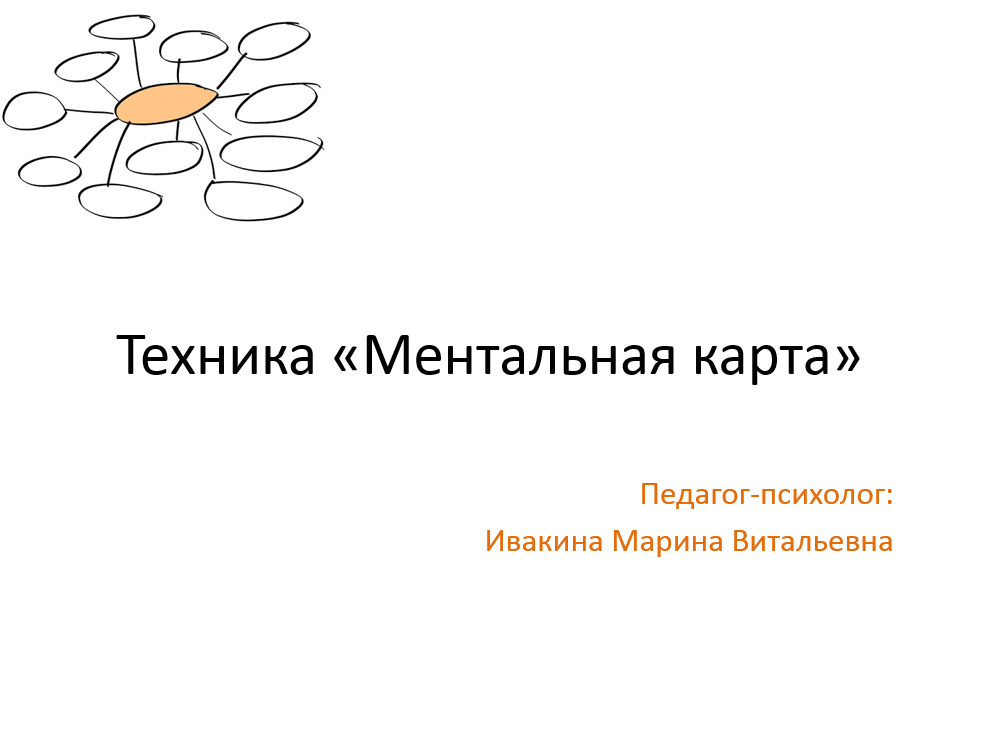 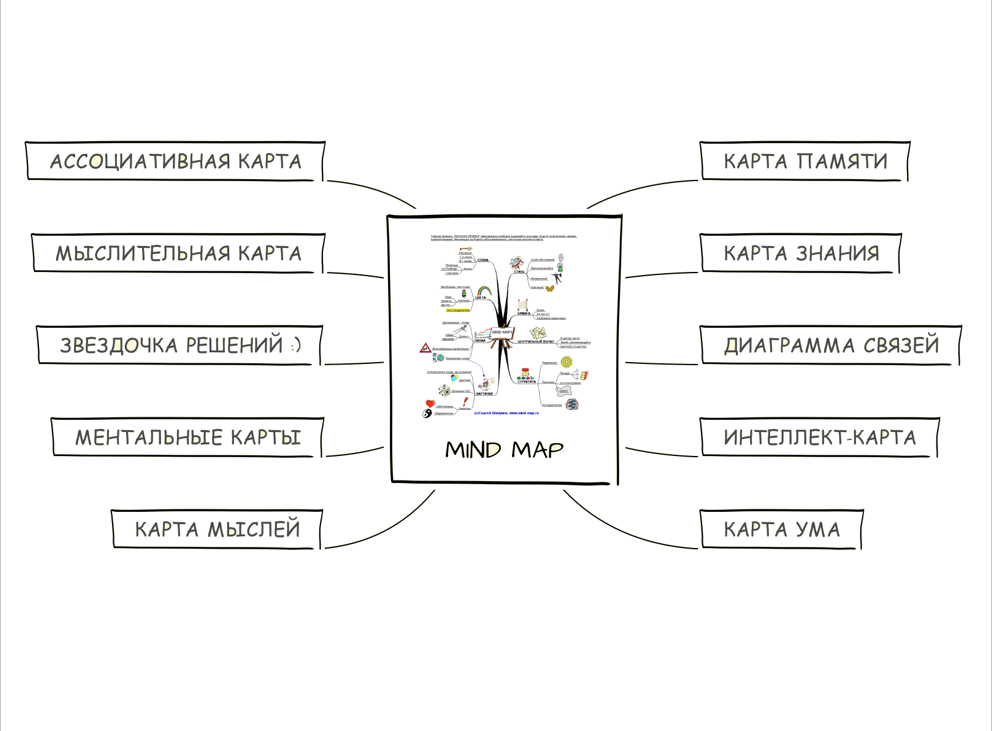 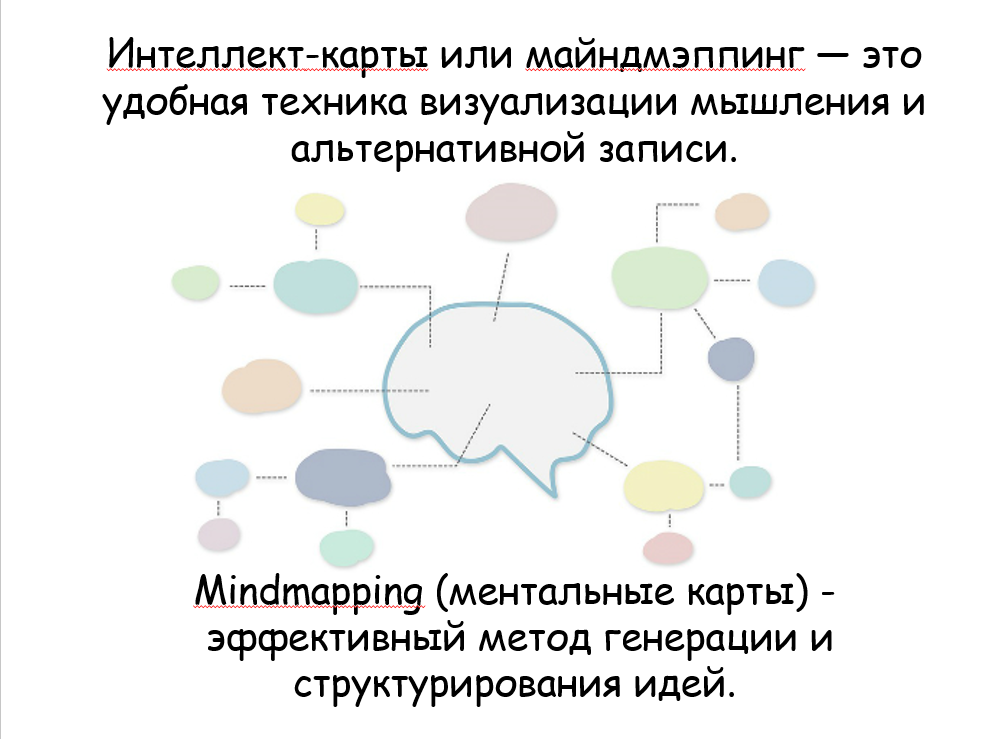 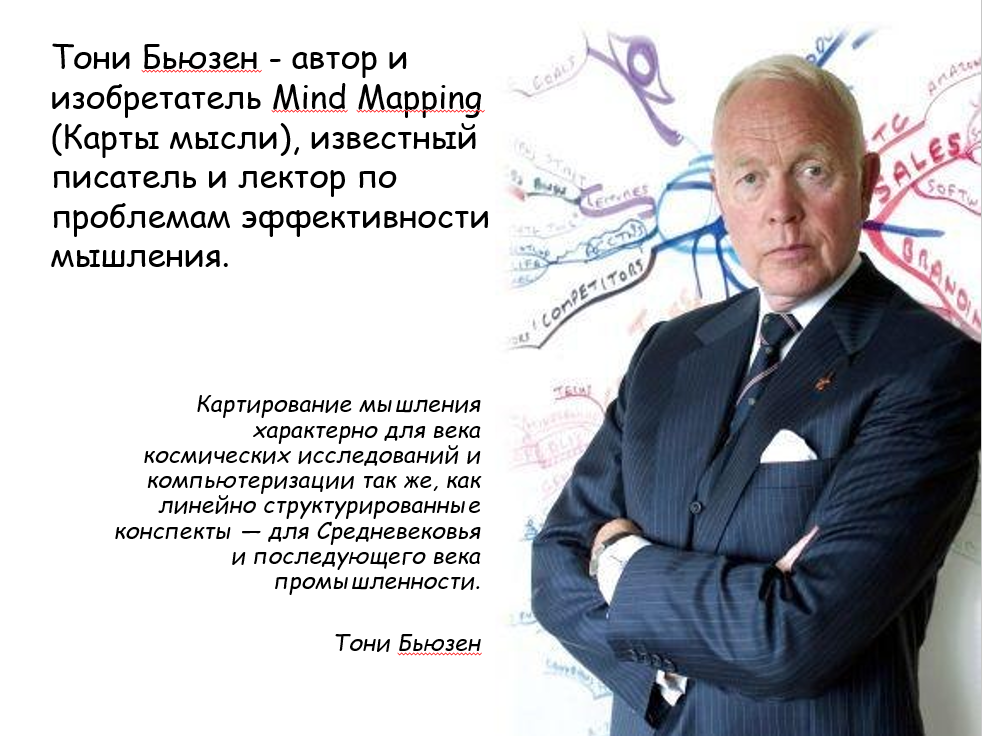 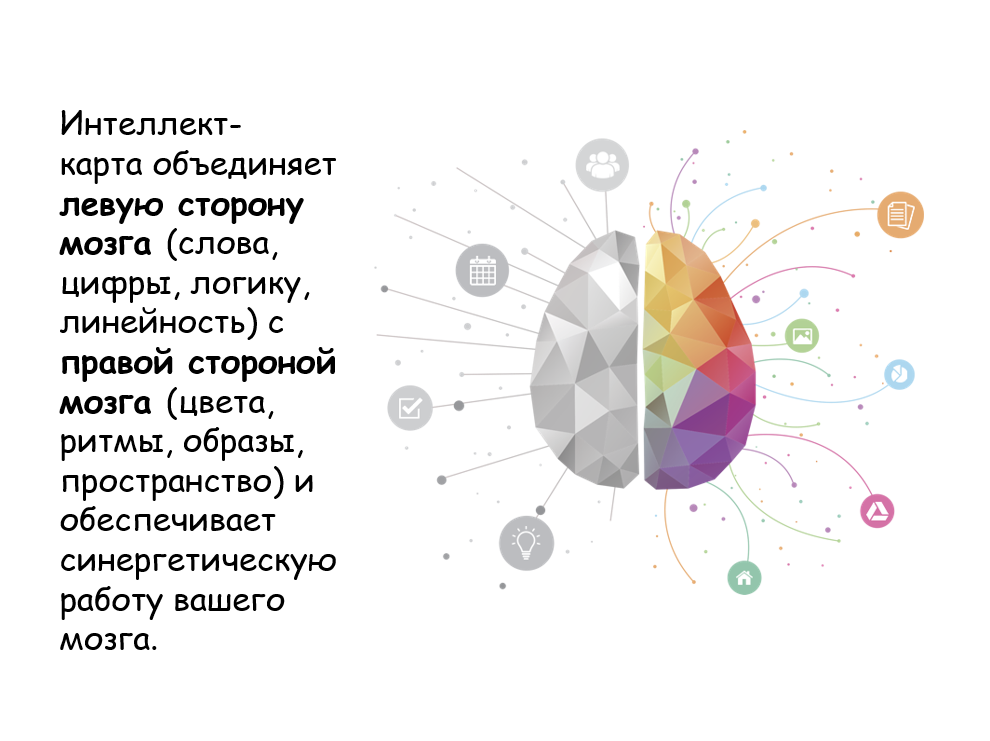 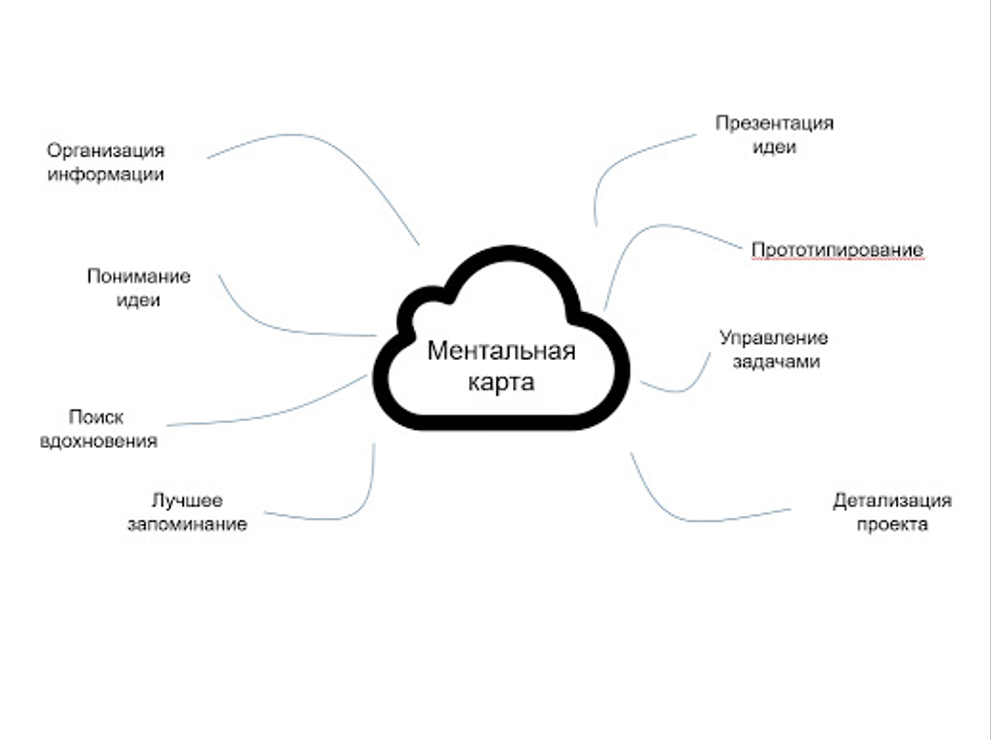 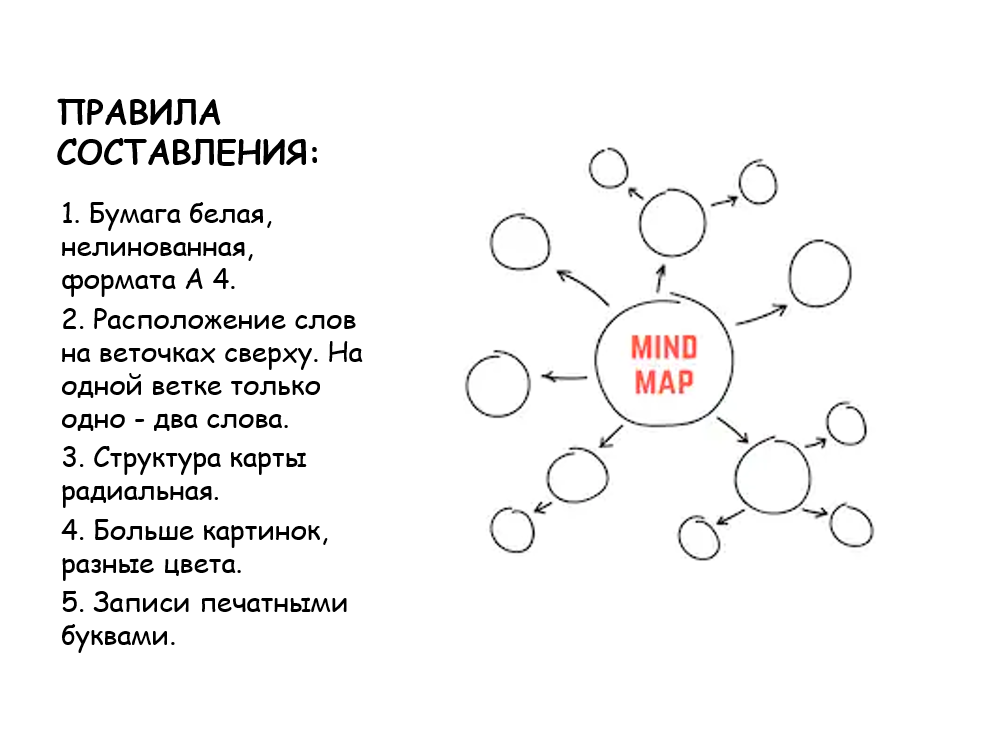 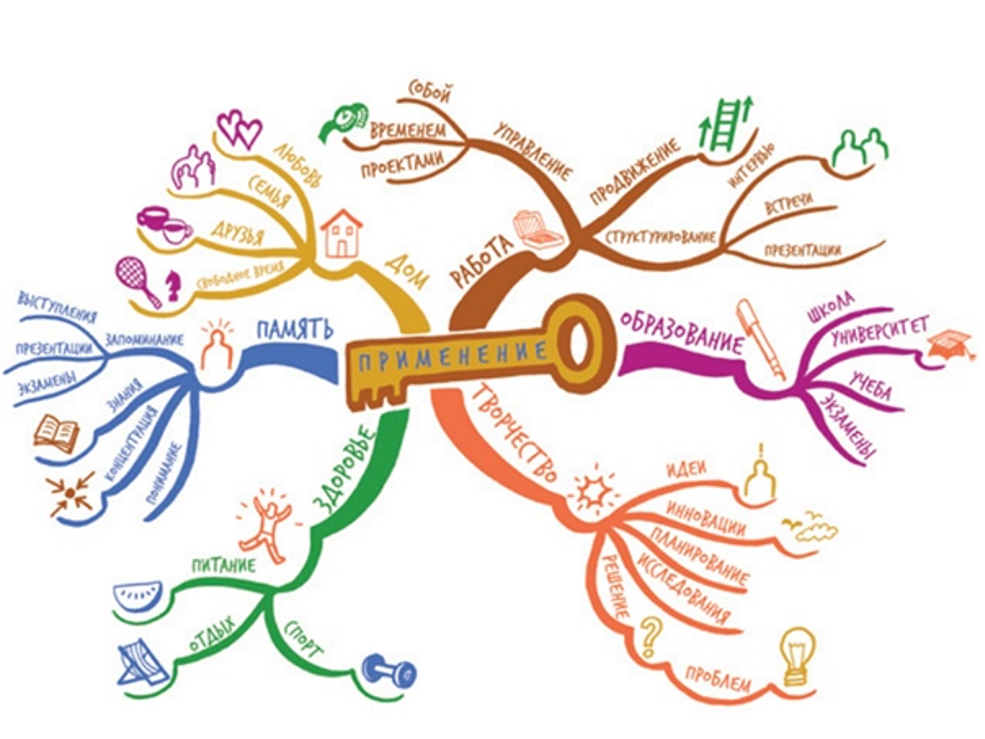 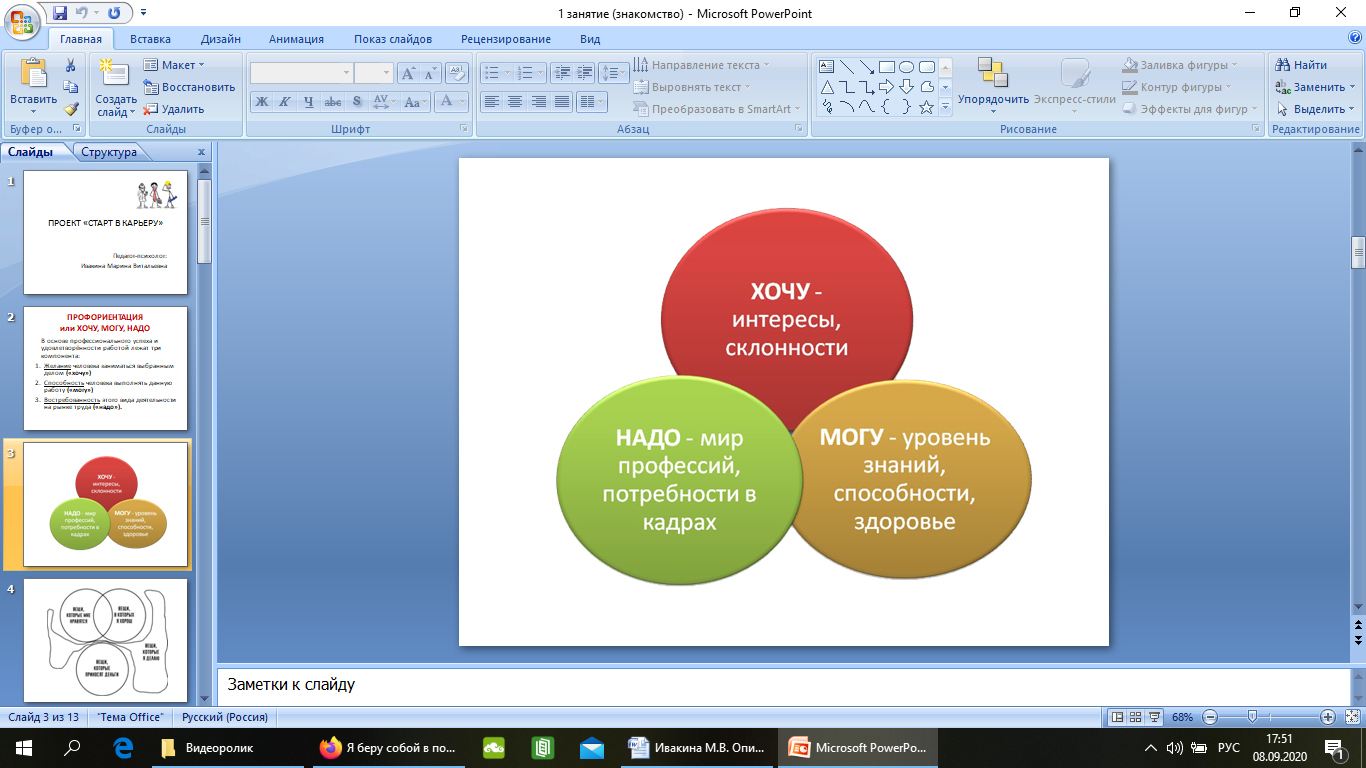 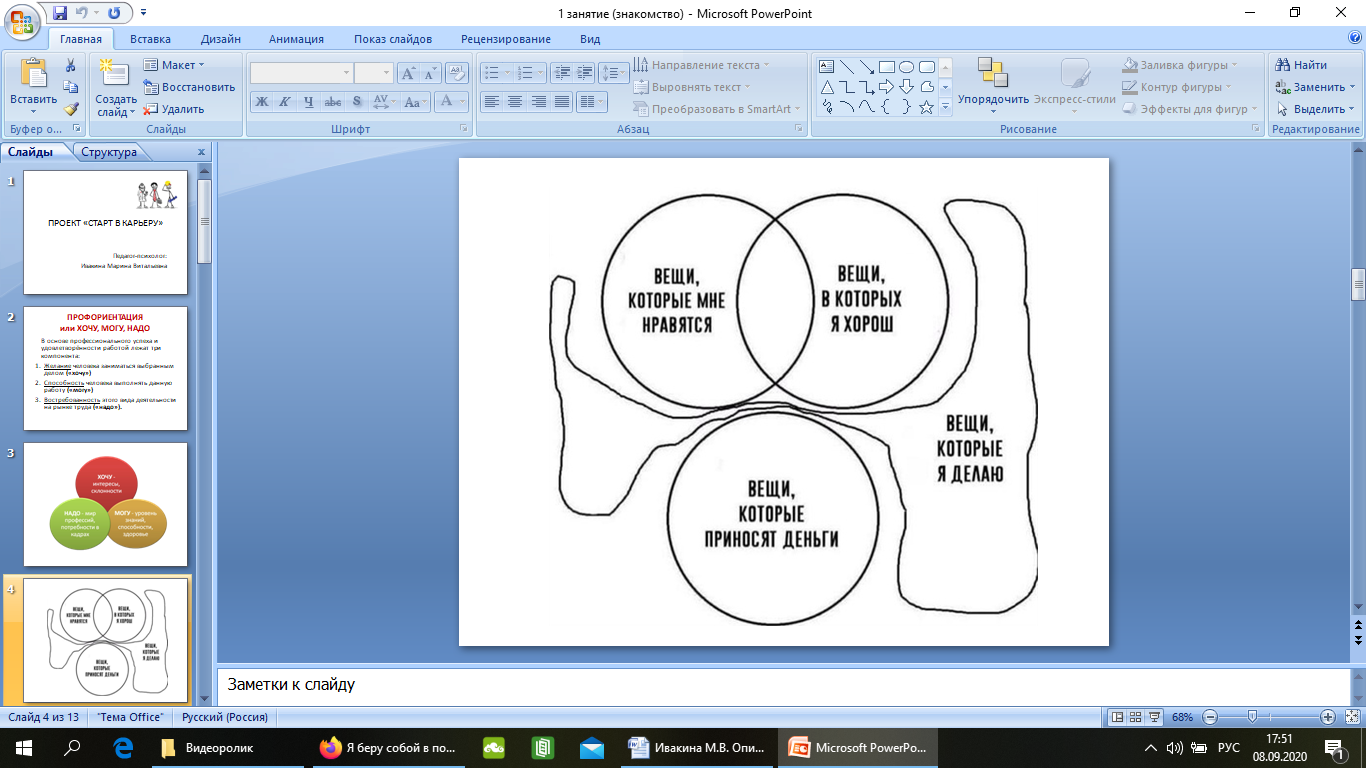 Приложение 3Шаблон ментальной карты «Моя будущая профессия»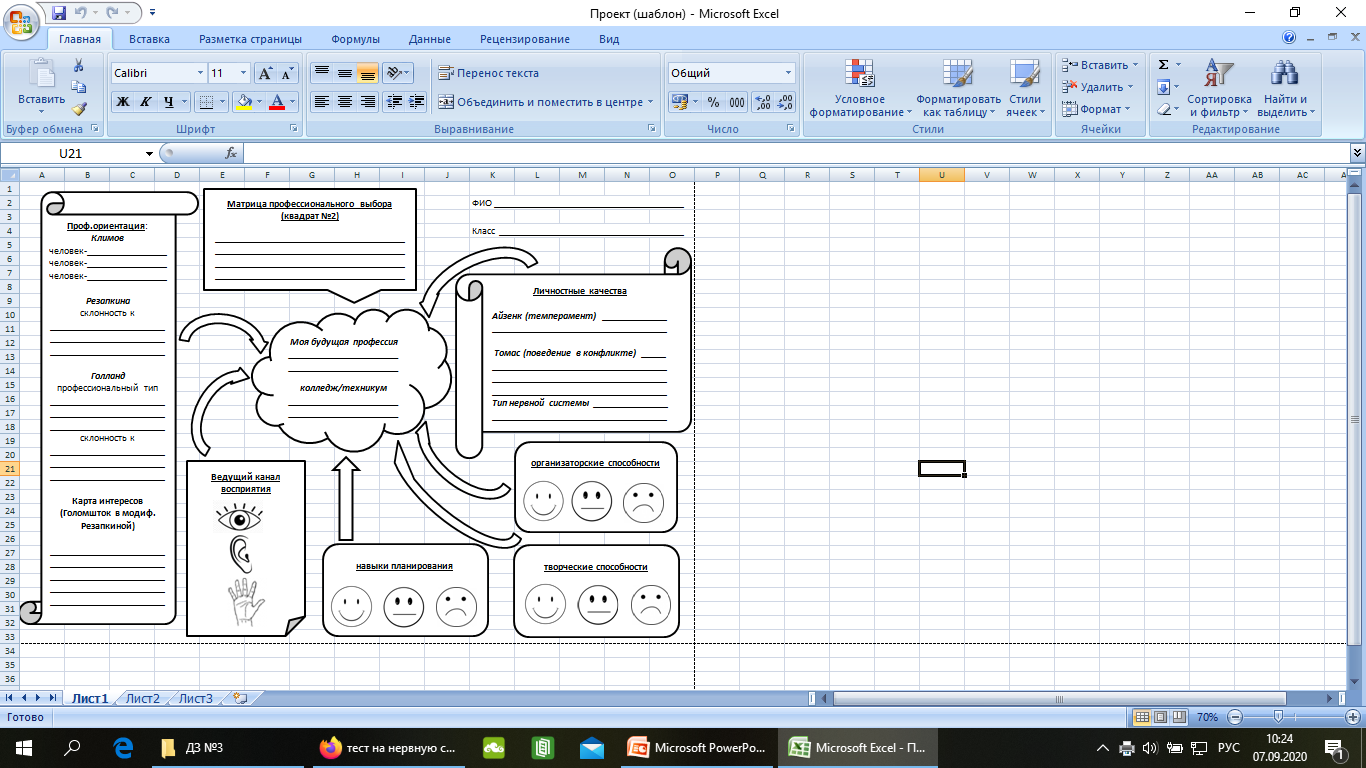 №Наименование темыКол-во часов1Психология – наука о душе12Я изучаю себя152.1Личность в психологии12.2Эссе «Мои сильные стороны»12.3Темперамент. Типы темпераментов.12.4Тест «Определение типа темперамента»12.5Система жизненных ценностей человека12.6Эссе «Мои ценности»12.7Упражнение «Потерпевшие кораблекрушение»12.8Задатки и способности12.9Эссе «Мои ресурсы и способности»12.10Виды общения. Коммуникативная сторона общения.12.11Конфликт и его природа. 12.12Практическое занятие: «Стратегии поведения в конфликте»12.13Барьеры общения.12.14Сочинение «Я через 10 лет»12.15Упражнения на развитие коммуникации13Профессиональное самоопределение113.1Профессия. Работа. Классификация профессий.13.2Практическое занятие: «Профессии моей семьи»13.3Профориентационное тестирование (ДДО, Климов)13.4Профессии прошлого и самые нелепые профессии13.5Профессии будущего13.6«Навыки, необходимые для профессий будущего»13.7Профориентационное тестирование (Резапкина)13.8Что такое Цель и как правильно ставить цели13.9Практическая работа «Мои цели»13.10«Коллаж желаний» как способ визуализации целей13.11Защита проекта «Коллаж желаний»14Тайм-менеджмент44.1Тайм – менеджмент или искусство управлять своим временем14.2Это моё время и я его контролирую. Матрица Эйзенхауэра.14.3Управление делами. SCRUM – доска (практическая работа)14.4«Пожиратели времени» (работа в группах)15Профессиональное самоопределение45.1Матрица профессионального выбора (практическая работа)15.2Профориентационное тестирование (Голланд)15.3Защита проектов по профориентации «Моя будущая профессия»15.4Защита проектов по профориентации «Моя будущая профессия»1Итого 35